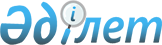 Маңғыстау облысы әкімдігінің 2014 жылғы 8 желтоқсандағы № 296 "Маңғыстау облысы әкімдігінің 2014 жылғы 24 сәуірдегі № 81"Ғибадат үйлерін (ғимараттарын) салу және олардың орналасатын жерін айқындау, сондай-ақ үйлерді (ғимараттарды) ғибадат үйлері (ғимараттары) етіп қайта бейіндеу (функционалдық мақсатын өзгерту) туралы шешім беру" мемлекеттік көрсетілетін қызмет регламентін бекіту туралы" қаулысына өзгеріс пен толықтырулар енгізу туралы" қаулысының күші жойылды деп тану туралыМаңғыстау облысы әкімдігінің 2017 жылғы 9 қазандағы № 231 қаулысы. Маңғыстау облысы Әділет департаментінде 2017 жылғы 27 қазанда № 3444 болып тіркелді
      РҚАО-ның ескертпесі.

      Құжаттың мәтінінде түпнұсқаның пунктуациясы мен орфографиясы сақталған.
      Қазақстан Республикасының 2016 жылғы 6 сәуірдегі "Құқықтық актілер туралы" Заңына сәйкес облыс әкімдігі ҚАУЛЫ ЕТЕДІ:
      1. Маңғыстау облысы әкімдігінің 2014 жылғы 8 желтоқсандағы № 296 "Маңғыстау облысы әкімдігінің 2014 жылғы 24 сәуірдегі № 81 "Ғибадат үйлерін (ғимараттарын) салу және олардың орналасатын жерін айқындау, сондай-ақ үйлерді (ғимараттарды) ғибадат үйлері (ғимараттары) етіп қайта бейіндеу (функционалдық мақсатын өзгерту) туралы шешім беру" мемлекеттік көрсетілетін қызмет регламентін бекіту туралы" қаулысына өзгеріс пен толықтырулар енгізу туралы" (нормативтік құқықтық актілерді мемлекеттік тіркеу Тізілімінде № 2582 болып тіркелген, 2015 жылы 21 қаңтарда "Әділет" ақпараттық-құқықтық жүйесінде жарияланған) қаулысының күші жойылды деп танылсын.
      2. "Маңғыстау облысының сәулет және қала құрылысы басқармасы" мемлекеттік мекемесі (Б.Д. Шахаев) осы қаулының әділет органдарында мемлекеттік тіркелуін, Қазақстан Республикасы нормативтік құқықтық актілерінің Эталондық бақылау банкінде және бұқаралық ақпарат құралдарында оның ресми жариялануын, Маңғыстау облысы әкімдігінің интернет-ресурсында орналастыруын қамтамасыз етсін.
      3. Осы қаулының орындалуын бақылау Маңғыстау облысы әкімінің бірінші орынбасары С.Т. Алдашевқа жүктелсін.
      4. Осы қаулы әділет органдарында мемлекеттік тіркелген күннен бастап күшіне енеді және ол алғашқы ресми жарияланған күнінен кейін күнтізбелік он күн өткен соң қолданысқа енгізіледі. 
      "КЕЛІСІЛДІ"
      "Маңғыстау облысының 
      дін істері басқармасы"
      мемлекеттік мекемесінің басшысы
      Е.Ж. Есбергенов
      "9" қазан 2017 жыл
      "Маңғыстау облысының сәулет және
      қала құрылысы басқармасы"
      мемлекеттік мекемесі басшысының
      міндетін атқарушы
      Б.Д. Шахаев
      "9" қазан 2017 жыл
					© 2012. Қазақстан Республикасы Әділет министрлігінің «Қазақстан Республикасының Заңнама және құқықтық ақпарат институты» ШЖҚ РМК
				
      Облыс әкімі

Е. Тоғжанов
